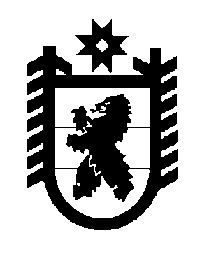 Российская Федерация Республика Карелия    ПРАВИТЕЛЬСТВО РЕСПУБЛИКИ КАРЕЛИЯРАСПОРЯЖЕНИЕот  28 сентября 2018 года № 615р-Пг. Петрозаводск  Внести в пункт 2.18 приложения 1 к распоряжению Правительства Республики Карелия от 12 февраля 2018 года № 107р-П (Собрание законодательства Республики Карелия, 2018, № 2, ст. 363; № 4, ст. 830) 
с изменениями, внесенными распоряжениями Правительства Республики Карелия от 29 мая 2018 года № 373р-П, от 19 июля 2018 года № 476р-П, изменение, заменив слова «(приобретение проектно-сметной документации)» словами «(приобретение проектно-сметной документации, корректировка сметной стоимости объектов)».
           Глава Республики Карелия                                                              А.О. Парфенчиков